ООО «СТРОЙВЕКТОР»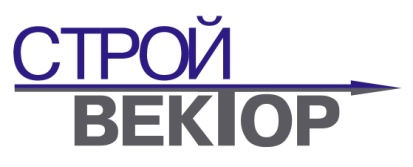 Тел/факс (812)635-70-57, 985-90-678-962-685-90-67, 8-911-212-89-97

Галина Юрьевнаг. Санкт-Петербург, Полюстровский пр. д. 43. лит.А.







Е-: malli01@mail.ru Сайт: www.allinform.ru/steklo                                                                     Стекло листовое: в нарезку                                                Обработка кромкиСверление отверстийПритупление, полировка, скругление углов от 40 до 100р/штУпаковка в бумагу  2% от стоимости заказаКоэффициент к стоимости нарезки и обработки от 1,2 до 3  (непрямоугольные изделия, криволинейная резка, площадь изделия до  0,04м2, сторона изделия от 1500мм, срочность, нерациональный раскрой)Доставка по городу 2000р(нал), 2300р(безнал)Скидки в зависимости от объема.Все цены содержат НДСДоставка по городу и области осуществляется специализированным автотранспортом (машина со стойкой)





ТолщинаЦена кв.мСтекло б/цв2мм600Стекло б/цв3мм600Стекло б/цв4мм600Стекло б/цв5мм800Стекло б/цв6мм880Стекло б/цв8мм1200Стекло б/цв10мм1650Стекло армированное6мм 1200Стекло бронза4мм1000Стекло бронза6мм1700Стекло бронза8мм2400Стекло хим. мат. б/цв4мм1000Зеркало серебро4мм1000еврокромка4мм5мм6мм8мм10ммШлифованная40р45р40р70р90рПолирпванная50р55р60р90р120рДиаметр отверстий4мм5мм6мм8мм10мм4, 6, 8, 1030р30р40р50р60р12, 16, 18, 2050р50р60р70р80р2660р60р80р90р120р50, 70, 80, 100, 120230р230р230р280р350р